Освобождены последние из 39 студентов, похищенных из колледжа в Кадуне, Нигерия------------------------------------------------------------------------------------------------------------------------------------Освобождены оставшиеся 29 студентов, среди которых в основном христиане. Они были похищены из Федерального колледжа лесного хозяйства в Мандо, штат Кадуна, Нигерия, и пробыли в руках бандитов почти два месяца.Освобожденные недавно студенты, прибыв в полицейский участок 5 мая, выглядели ослабленными, были в грязной и порванной одежде. Одного из них отправили в больницу, а одну студентку пришлось вносить в здание на руках.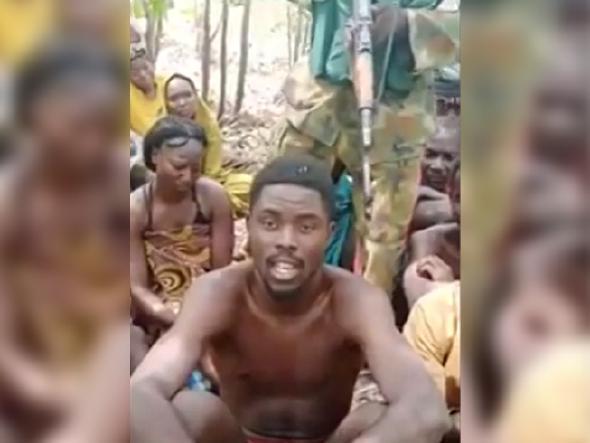 Кадр из видео, которое сняли бандиты, угрожая похищенным студентам оружием
Десять из 39 студентов, похищенных из колледжа 11 марта, были освобождены ранее группами по пять человек.По сообщениям СМИ, с декабря похищения участились, и на северо-западе Нигерии были похищены свыше 700 учащихся.20 апреля бандиты похитили студентов из университета Гринфилд в штате Кадуна. Позже он убили пять студентов, в числе которых были две христианки. 